Vollmond Strelapass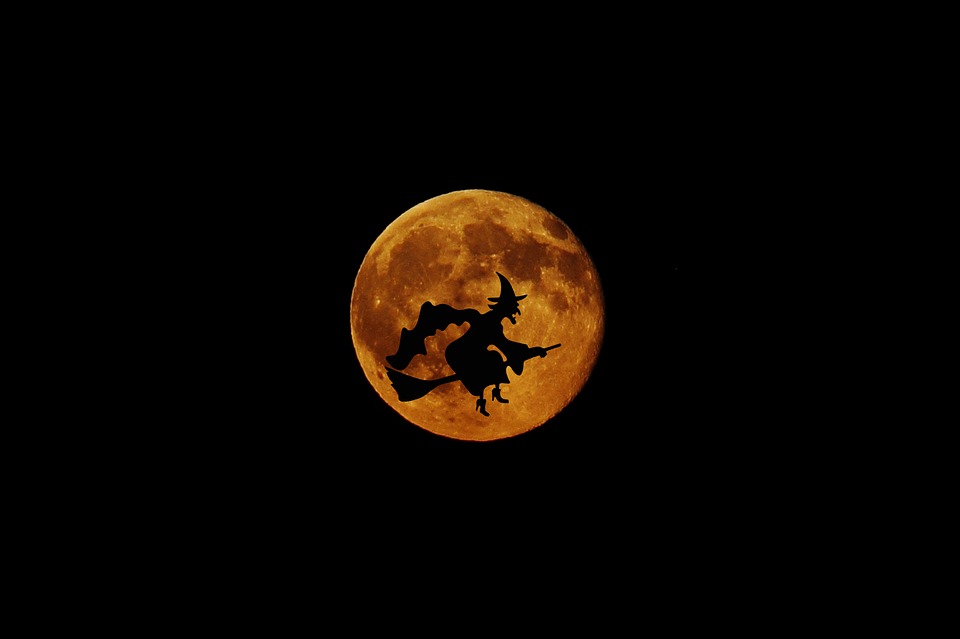 Am 06. März 2023Bergfahrt mit Schatzalpbahn um 19:00Weiterfahrt mit Pistenmaschine bis StrelapassWer Lust hat kann auch mit Fellen hoch kommenNachtessen bei Klausidanach bei Vollmond die schöne Talfahrtbis Schatzalp geniessen !Anmelden bei Nik Tel:079 681 378 19bis 28. Feb. 2023